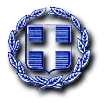                                                                                                                  ΟΡΘΗ ΕΠΑΝΑΛΗΨΗ                                                                              ΕΛΛΗΝΙΚΗ ΔΗΜΟΚΡΑΤΙΑ	Ραφήνα, 13-11-2020ΝΟΜΟΣ ΑΤΤΙΚΗΣ	Αρ. Πρωτ.: 17914ΔΗΜΟΣ ΡΑΦΗΝΑΣ-ΠΙΚΕΡΜΙΟΥ		                ΠΡΟΣ:                                                                                        ΜΕΛΗ ΤΗΣ ΟΙΚΟΝΟΜΙΚΗΣ ΕΠΙΤΡΟΠΗΣΤαχ. Δ/νση: Αραφηνίδων Αλών 12	Ταχ. Κωδ.: 19009 Ραφήνα                                    Fax:  22940-23481                                                                           ΠΡΟΣΚΛΗΣΗ ΣΕ ΣΥΝΕΔΡΙΑΣΗΑΡ. 52Η Πρόεδρος της Oικονομικής Επιτροπής του Δήμου Ραφήνας - Πικερμίου, σας καλεί σε διά περιφοράς συνεδρίαση της Επιτροπής την Τρίτη 17 Νοεμβρίου 2020 και από ώρα 11.00 έως 12.00 με ενημέρωση των μελών διά τηλεφώνου, προκειμένου να συζητηθούν και να ληφθούν αποφάσεις για τα παρακάτω θέματα: Λήψη απόφασης περί έγκρισης σύναψης και όρων σχεδίου προγραμματικής σύμβασης μεταξύ της Περιφέρειας Αττικής, του Αναπτυξιακού Οργανισμού ΟΤΑ ΕΥΔΗΜΟΣ Α.Ε., του Δήμου Ραφήνας-Πικερμίου και του Δήμου Μαραθώνα για την μελέτη για το έργο “ΠΙΛΟΤΙΚΟ ΠΡΟΓΡΑΜΜΑ ΟΛΙΣΤΙΚΗΣ ΠΡΑΣΙΝΗΣ ΑΣΤΙΚΗΣ ΑΝΑΖΩΟΓΟΝΗΣΗΣ  ΣΤΟΥΣ  ΔΗΜΟΥΣ ΜΑΡΑΘΩΝΑ ΚΑΙ ΡΑΦΗΝΑΣ –ΠΙΚΕΡΜΙΟΥ” συνολικού προϋπολογισμού 297.586,73€ (συμπεριλαμβανομένου Φ.Π.Α.).  Λήψη απόφασης περί έγκρισης Πρακτικού 1 και ανάθεσης του έργου «ΑΠΟΚΑΤΑΣΤΑΣΗ ΣΗΜΕΙΟΥ ΤΗΣ ΜΑΡΑΘΩΝΙΑΣ ΔΙΑΔΡΟΜΗΣ».Λήψη απόφασης περί έγκρισης 20ης αναμόρφωσης προϋπολογισμού του Δήμου έτους 2020.Λήψη απόφασης περί μερικής διαγραφής χρεών από τον  υπ’ αριθ. 751/2020, 767/2020, 773/2020  χρηματικό κατάλογο.Λήψη απόφασης περί διαγραφής χρεών από τον  υπ’ αριθ. 14/2020, 416/2020, 601/2020, 619/2020, 751/2020, 755/2020, 765/2020, 715/2020, 716/20220, 717/2020 χρηματικό κατάλογο.Λήψη απόφασης περί διαγραφής χρεών βάσει του Ν. 4674/11-3-2020.Λήψη απόφασης περί αποδοχής δωρεάς από την εταιρεία “AVMap Ψηφιακών Εφαρμογών ΑΕ”.ΤΣΕΒΑ -ΜΗΛΑ ΔΗΜΗΤΡΑΠΡΟΕΔΡΟΣ ΟΙΚΟΝΟΜΙΚΗΣ ΕΠΙΤΡΟΠΗΣ